GENERIC GRANT PROPOSAL TEMPLATE	 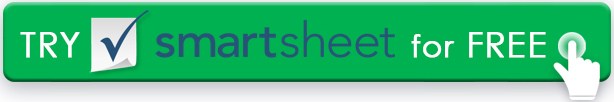 PROJECT ABSTRACTSTATEMENT OF NEEDPROGRAM DESCRIPTIONGOALS & OBJECTIVESTIMELINEBUDGETBUDGET OVERVIEWEVALUATIONSTAFF & ORGANIZATIONAL INFORMATIONAPPENDIXDATE SUBMITTEDGRANT NAMESUBMITTED TOADDRESS OF RECEIVING PARTYSUBMITTED BYADDRESS OF SUBMITTING PARTYACTIVITYPROJECTED DATEITEM DESCRIPTIONPRICEQUANTITYTOTALTOTALTOTALTOTALNAME & TITLEQUALIFICATIONSCERTIFICATIONSSKILLSFILE NAMEDESCRIPTIONLOCATION attachment / linkDISCLAIMERAny articles, templates, or information provided by Smartsheet on the website are for reference only. While we strive to keep the information up to date and correct, we make no representations or warranties of any kind, express or implied, about the completeness, accuracy, reliability, suitability, or availability with respect to the website or the information, articles, templates, or related graphics contained on the website. Any reliance you place on such information is therefore strictly at your own risk.